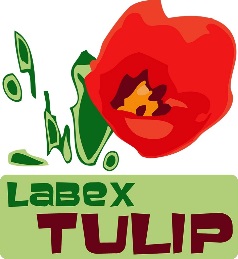 Project title:Acronyme:Principal investigator’s name:Industrial partner:Project (1-2 pages maximum):Scientific and economic issues (no more than ½ page)  Expected duration:		6 months 	12 months  Cited references:Insertion within TULIP (no more than ½ page)Budget:50%(maximum) public (TULIP):50% (at least) industrial or non-academic:ETPShort CV of the principal investigator (no more than 1 page) Presentation of the industrial partner (name, address, SIRET, activity…)Publication list of the “consortium” (5 last years) 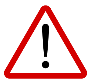 This document, with the project descriptive (if not included) and the CV of the principal investigator, must be sent at: tulip@toulouse.inra.frFirst name & Family nameStatusRoleETP (%)Laboratory